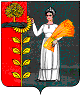 Администрация сельского поселения Петровский сельсовет Добринского муниципального района Липецкой областиРоссийской ФедерацииПОСТАНОВЛЕНИЕ01.03.2017                             п.свх. Петровский                                 № 20Об утверждении Порядка формирования, утверждения и ведения планов-графиков закупоктоваров, работ, услуг для обеспечения нуждсельского поселения Петровский сельсоветДобринского муниципального районаЛипецкой областиВ соответствии с частью 5 статьи 21 Федерального закона от 5 апреля 2013 года №44-ФЗ «О контрактной системе в сфере закупок товаров, работ, услуг для обеспечения государственных и муниципальных нужд»,  Уставом сельского поселения Петровский сельсовет, администрация сельского поселения Петровский сельсовет Добринского муниципального района Липецкой областиПОСТАНОВЛЯЕТ:Утвердить Порядок формирования, утверждения и ведения планов-графиков закупок товаров, работ, услуг для обеспечения нужд сельского поселения Петровский сельсовет Добринского муниципального района Липецкой области (прилагается).Настоящий Порядок в течение 3 дней со дня его утверждения разместить на официальном сайте администрации сельского поселения Петровский сельсовет Добринского муниципального района (http://petss/admdobrinka.ru).3. Постановление администрации сельского поселения Петровский сельсовет Добринского муниципального района Липецкой области от 02.12.2016г. № 125 «Об утверждении Порядка формирования, утверждения и ведения планов-графиков закупок товаров, работ, услуг для обеспечения нужд сельского поселения Петровский Петровский сельсовет Добринского муниципального района Липецкой области» считать утратившим силу.4. Контроль за исполнением настоящего Постановления возложить на главу администрации Лычкина Н.В.              Глава администрации                                              Лычкин Н.В.Утвержден  постановлением администрации сельского поселения  Петровский сельсовет от 01.03.2017 № 20ПОРЯДОК
ФОРМИРОВАНИЯ, УТВЕРЖДЕНИЯ И ВЕДЕНИЯ ПЛАНОВ-ГРАФИКОВ ЗАКУПОК ТОВАРОВ, РАБОТ, УСЛУГ ДЛЯ ОБЕСПЕЧЕНИЯ НУЖД СЕЛЬСКОГО ПОСЕЛЕНИЯ ПЕТРОВСКИЙ ДОБРИНСКОГО МУНИЦИПАЛЬНОГО РАЙОНА ЛИПЕЦКОЙ ОБЛАСТИ1. Настоящий Порядок регулирует вопросы формирования, утверждения и ведения плана-графика закупок товаров, работ, услуг для обеспечения нужд сельского поселения Петровский сельсовет Добринского муниципального района Липецкой области (далее - закупки) в соответствии с Федеральным законом от 5 апреля 2013 года №44-ФЗ "О контрактной системе в сфере закупок товаров, работ, услуг для обеспечения государственных и муниципальных нужд" (далее - Федеральный закон).2. Планы-графики закупок утверждаются в течение 10 рабочих дней следующими заказчиками:а) муниципальными заказчиками сельского поселения Петровский сельсовет Добринского муниципального района Липецкой области - со дня доведения до соответствующего муниципального заказчика объема прав в денежном выражении на принятие и (или) исполнение обязательств в соответствии с бюджетным законодательством Российской Федерации;б) бюджетными учреждениями, созданными муниципальным образованием, за исключением закупок, осуществляемых в соответствии с частями 2 и 6 статьи 15 Федерального закона, - со дня утверждения планов финансово-хозяйственной деятельности;б(1)) муниципальными унитарными предприятиями, имущество которых принадлежит на праве собственности муниципальному образованию, за исключением закупок, осуществляемых в соответствии с частями 2(1) и 6 статьи 15 Федерального закона, со дня утверждения плана (программы) финансово-хозяйственной деятельности унитарного предприятия;в) автономными учреждениями, созданными муниципальным образованием, в случае, предусмотренном частью 4 статьи 15 Федерального закона, - со дня заключения соглашения о предоставлении субсидии на осуществление капитальных вложений в объекты капитального строительства муниципальной собственности или приобретение объектов недвижимого имущества в муниципальную собственность сельского поселения Петровский сельсовет Добринского муниципального района Липецкой области (далее - субсидии). При этом в план-график закупок включаются только закупки, которые планируется осуществлять за счет субсидий;г) бюджетными, автономными учреждениями, созданными муниципальным образованием, муниципальными унитарными предприятиями, осуществляющими закупки в рамках переданных им полномочий муниципального заказчика по заключению и исполнению от имени муниципального образования, муниципальных контрактов, в случаях, предусмотренных частью 6 статьи 15 Федерального закона, - со дня доведения на соответствующий лицевой счет по переданным полномочиям объема прав  в денежном выражении на принятие и (или) исполнение обязательств в соответствии с бюджетным законодательством Российской Федерации.3. Формирование и ведение планов-графиков закупок производится в информационной системе «Автоматизированный Центр Контроля - Государственные закупки», интегрированной с единой информационной системой в сфере закупок.4. Планы-графики закупок формируются заказчиками, указанными в пункте 2 настоящего Порядка, ежегодно на очередной финансовый год в соответствии с планом закупок в сроки, установленные главным распорядителем бюджетных средств (далее – ГРБС), с учетом следующих положений:а) заказчики, указанные в подпункте «а» пункта 2 настоящего Порядка, - в сроки, установленные главными распорядителями бюджетных средств (далее – ГРБС), но не позднее 1 ноября:формируют планы-графики закупок после внесения проекта закона (решения) о бюджете на рассмотрение законодательного (представительного) органа муниципального образования;утверждают сформированные планы-графики закупок после их уточнения (при необходимости) и доведения до соответствующего муниципального заказчика объема прав в денежном выражении на принятие и (или) исполнение обязательств в соответствии с бюджетным законодательством Российской Федерации.б) заказчики, указанные в подпункте «б» пункта 2 настоящего Порядка, - в сроки, установленные органами, осуществляющими функции и полномочия их учредителя, сроки, но не позднее 1 ноября:формируют планы-графики закупок после внесения проекта (закона) решения о бюджете на рассмотрение законодательного (представительного) органа муниципального образования;утверждают сформированные планы-графики закупок после их уточнения (при необходимости) и утверждения планов финансово-хозяйственной деятельности.б(1)) заказчики, указанные в подпункте «б(1)» пункта 2 настоящего Порядка:формируют планы-графики закупок при планировании в соответствии с законодательством Российской Федерации их финансово-хозяйственной деятельности;уточняют при необходимости планы-графики закупок, после их уточнения и утверждения плана (программы) финансово-хозяйственной деятельности предприятия утверждают планы-графики закупок в срок, установленный пунктом 2 настоящего Порядка.в) заказчики, указанные в подпункте «в» пункта 2 настоящего Порядка:формируют планы-графики закупок после внесения проекта (закона) решения о бюджете на рассмотрение законодательного (представительного) органа муниципального образования;утверждают планы-графики закупок после их уточнения (при необходимости) и заключения соглашений о предоставлении субсидий.г) заказчики, указанные в подпункте "г" пункта 2 настоящего Порядка:формируют планы-графики закупок после внесения проекта (закона) решения о бюджете на рассмотрение законодательного (представительного) органа муниципального образования, но не позднее 1 ноября;уточняют планы-графики закупок, после их уточнения (при необходимости) и заключения соглашений о передаче указанным юридическим лицам соответствующими муниципальными органами, являющимися  муниципальными заказчиками, полномочий муниципального заказчика на заключение и исполнение муниципальных контрактов.5. Формирование, утверждение и ведение планов-графиков закупок заказчиками, указанными в подпункте «г» пункта 2 настоящего Порядка, осуществляются от лица соответствующих муниципальных органов сельского поселения Петровский сельсовет Добринского муниципального района Липецкой области, передавшим этим заказчикам свои полномочия.6. В план-график закупок подлежит включению перечень товаров, работ, услуг, закупка которых осуществляется путем проведения конкурса (открытого конкурса, конкурса с ограниченным участием, 2-этапного конкурса, закрытого конкурса, закрытого конкурса с ограниченным участием, закрытого 2-этапного конкурса), аукциона (аукциона в электронной форме, закрытого аукциона), запроса котировок, запроса предложений, закупки у единственного поставщика (подрядчика, исполнителя), а также способом определения поставщика (подрядчика, исполнителя) способом, устанавливаемым Правительством Российской Федерации в соответствии со статьей 111 Федерального закона.7. В случае если определение поставщиков (подрядчиков, исполнителей) для заказчиков, указанных в пункте 2 настоящего Порядка, осуществляется уполномоченным органом или уполномоченным учреждением, определенными решениями о создании таких уполномоченных органов, уполномоченных учреждений или решениями о наделении их полномочиями в соответствии со статьей 26 Федерального закона, то формирование планов-графиков закупок осуществляется с учетом порядка взаимодействия указанных заказчиков с уполномоченным органом, уполномоченным учреждением.8. В план-график закупок включается информация о закупках, об осуществлении которых размещаются извещения либо направляются приглашения принять участие в определении поставщиков (подрядчиков, исполнителей) в установленных Федеральным законом случаях в течение года, на который утвержден план-график закупок, а также о закупках у единственного поставщика (подрядчика, исполнителя), контракты с которым планируются к заключению в течение года, на который утвержден план-график закупок.9. В случае если период осуществления закупки, включаемой в план-график закупок заказчиков, указанных в пункте 2 настоящего Порядка, в соответствии с бюджетным законодательством Российской Федерации превышает срок, на который утверждается план-график закупок, в план-график закупок также включаются сведения о закупке на весь срок исполнения контракта.10. Заказчики, указанные в пункте 2 настоящего Порядка, ведут планы-графики закупок в соответствии с положениями Федерального закона и настоящего Порядка. Внесение изменений в планы-графики осуществляется в случае внесения изменений в план закупок, а также в следующих случаях:а) изменение объема и (или) стоимости планируемых к приобретению товаров, работ, услуг, выявленные в результате подготовки к осуществлению закупки, вследствие чего поставка товаров, выполнение работ, оказание услуг в соответствии с начальной (максимальной) ценой контракта, предусмотренной планом-графиком закупок, становится невозможной;б) изменение планируемой даты начала осуществления закупки, сроков и (или) периодичности приобретения товаров, выполнения работ, оказания услуг, способа определения поставщика (подрядчика, исполнителя), этапов оплаты и (или) размера аванса, срока исполнения контракта;в) отмена заказчиком закупки, предусмотренной планом-графиком закупок;г) образовавшаяся экономия от использования в текущем финансовом году бюджетных ассигнований в соответствии с законодательством Российской Федерации;д) выдача предписания органами контроля, определенными статьей 99 Федерального закона, в том числе об аннулировании процедуры определения поставщиков (подрядчиков, исполнителей);е) реализация решения, принятого заказчиком по итогам обязательного общественного обсуждения закупки;ж) возникновение обстоятельств, предвидеть которые на дату утверждения плана-графика закупок было невозможно.11. Внесение изменений в план-график закупок по каждому объекту закупки осуществляется не позднее чем за 10 дней до дня размещения в единой информационной системе в сфере закупок извещения об осуществлении закупки, направления принять участие в определении поставщика (подрядчика, исполнителя), за исключением случая, указанного в пункте 12 настоящего Порядка, а в случае если в соответствии с Федеральным законом не предусмотрено размещение извещения об осуществлении закупки или направление приглашения принять участие в определении поставщика (подрядчика, исполнителя), - до даты заключения контракта.12. В случае осуществления закупок путем проведения запроса котировок в целях гуманитарной помощи либо ликвидации последствий чрезвычайных ситуаций природного или техногенного характера в соответствии со статьей 82 Федерального закона внесение изменений в план-график закупок осуществляется в день направления запроса о предоставлении котировок участникам закупок, а в случае осуществления закупки у единственного поставщика (подрядчика, исполнителя) в соответствии с пунктами 9 и 28 части 1 статьи 93 Федерального закона – не позднее чем за один день до даты заключения контракта.